Примеры акций, проводимых в детском саду  при участии родителей воспитанниковАкция «Коробки, шишки, камыши приносите малыши» Цель проведения акции - сбор природного и бросового материала для изготовления поделок с детьми. Участники акции – родители детей всех возрастных групп.Подготовка к проведению акции:- подготовка объявлений и флаеров,- размещение объявлений - на доске объявлений для родителей вывешивается красочное объявление (формат А3), такое же объявление (формат А4) размещается на информационных стендах в каждой группе,- вручение флаеров -  каждый ребенок сам  вручает родителям флаер,- подведение итогов акции – выставка детских работ.Образец объявления 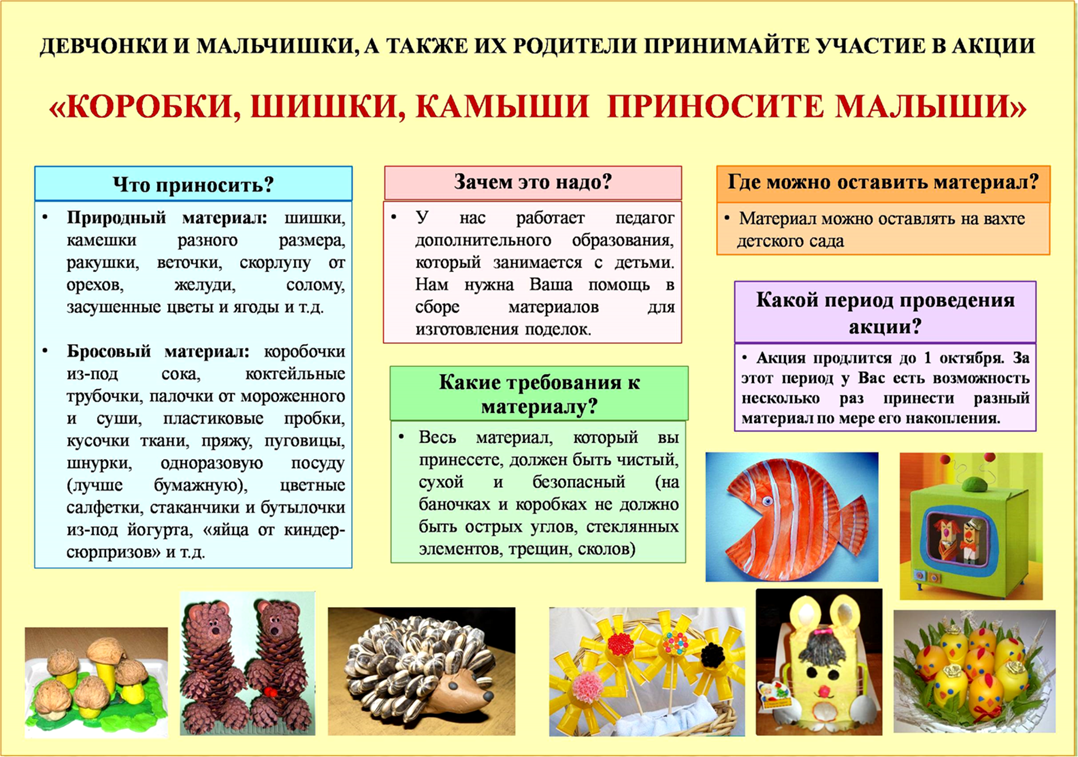 Акция «Приходите в гости к нам» (дегустация блюд родителями воспитанников)Цель проведение акции - привлечения внимания родительской общественности к вопросу организации питания в детском саду. Участники акции – родители детей всех возрастных групп (количество участников определяется администрацией учреждения)Подготовка к проведению акции:- подготовка бланков пригласительных билетов,- заполнение пригласительных: фамилию, имя, отчество родителей, а также дату и время проведения акции  педагог вписывает в пригласительный билет от руки. - вручение пригласительных - пригласительный билет вечером вручает родителям ребенок, педагог  приглашает родителей устно, при необходимости делая пояснения. - получение обратной связи - после дегустации педагог просит родителей написать отзыв о вкусовых качествах блюда, о проведении режимного момента в целом.Образцы пригласительных билетов 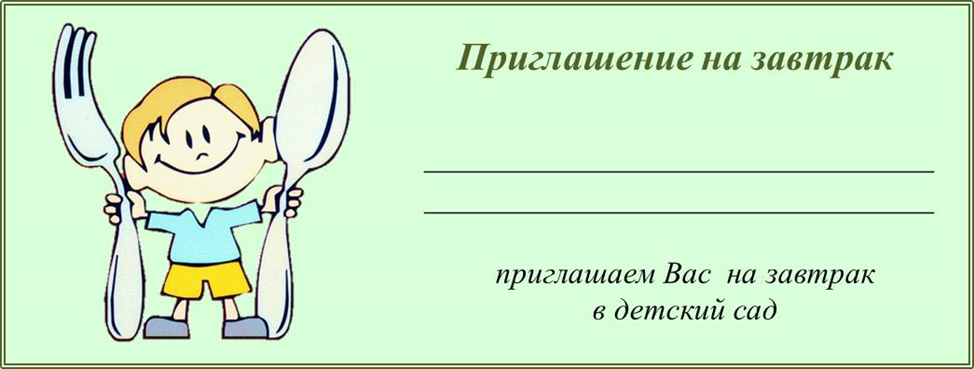 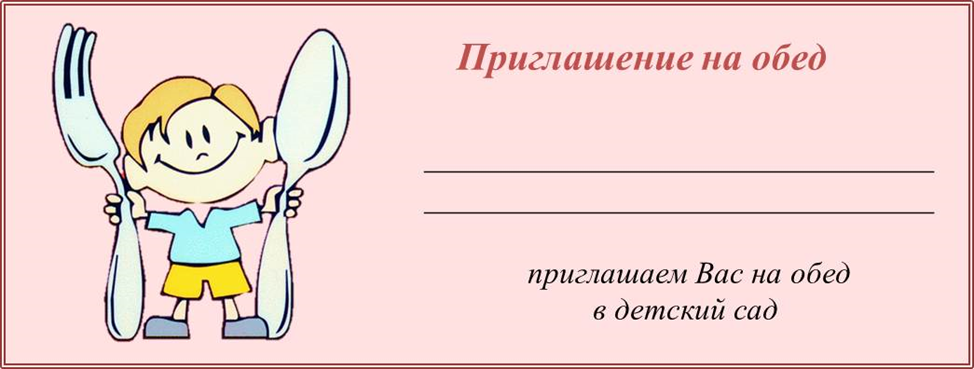 Акция «Книга на память»Цель проведение акции – привлечение внимания родительской общественности к вопросу  ознакомления детей с произведениями детской литература, пополнение развивающей среды в группе («Книжный уголок»)Участники акции – родители детей всех возрастных групп.Подготовка к проведению акции:- подготовка объявления и флаеров для родителей,- составление списка рекомендованной литературы на каждую возрастную группу,- оформление выставки детских книг в фойе детского сада (в оформлении можно использовать высказывания ученых, педагогов о книге и чтении, пословицы и поговорки),- размещение объявления о проведении акции на информационной стойке рядом с выставкой книг, а также на информационных стендах для родителей в каждой группе,- вручение флаеров родителям  - дети вручают флаеры родителям вечером, педагог обращает внимание родителей на объявление, на список рекомендованной литературы, при необходимости делает пояснения,- подведение итогов – оформление выставки детских книг, подаренных родителями в каждой группе, вручение благодарности самым активным родителям.Образец объявления.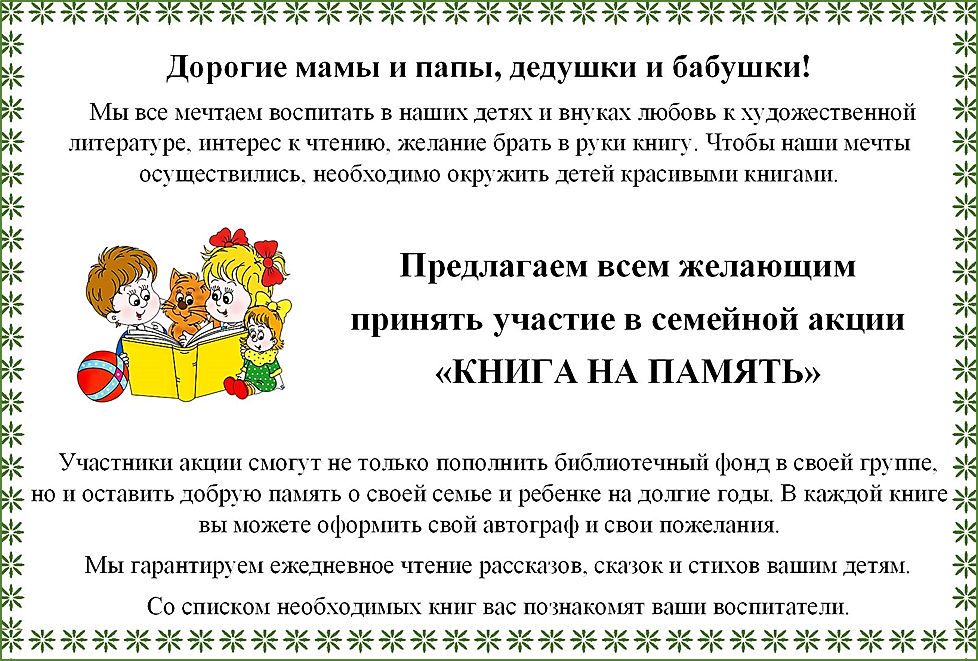 Акция «Я сам посажу цветок»Цель проведения акции – привлечение родителей к благоустройству территории детского сада.Участники акции – родители детей всех возрастных группПодготовка к проведению акции:- подготовка флаеров и объявления  для родителей,- размещение объявления на информационном стенде в каждой группе вместе со списком рекомендуемых растений (чтобы исключить опасные растения),- вручение флаеров родителям – дети вручают флаеры родителям вечером, педагог обращает внимание родителей на объявление, при необходимости делает пояснения,- подведение итогов – проведение смотра-конкурса, вручение благодарностей самым активным родителям.Образец флаера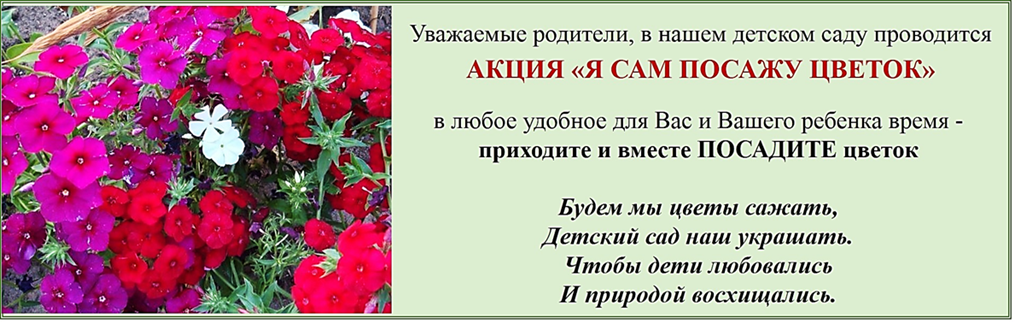 Акция «Мы знаем, помним, гордимся!»Цель проведения акции – привлечение родителей воспитанников к участию в мероприятиях, посвященных празднованию 70-летия Великой победы.Участники акции – родители детей всех возрастных групп.Подготовка к проведению акции:- подготовка флаеров для родителей,- размещение информации на сайте детского сада, оформление тематических выставок в  детском саду,- вручение флаеров - дети вручают флаеры родителям вечером, педагог проводит индивидуальную беседу с родителями, обращает внимание на то, что дополнительная информация размещена на сайте детского сада,- подведение итогов – оформление раздела «Книга памяти» на сайте детского сада, информирование родителей о размещении информации, оформление стенгазет, тематических альбомов в каждой группе. 